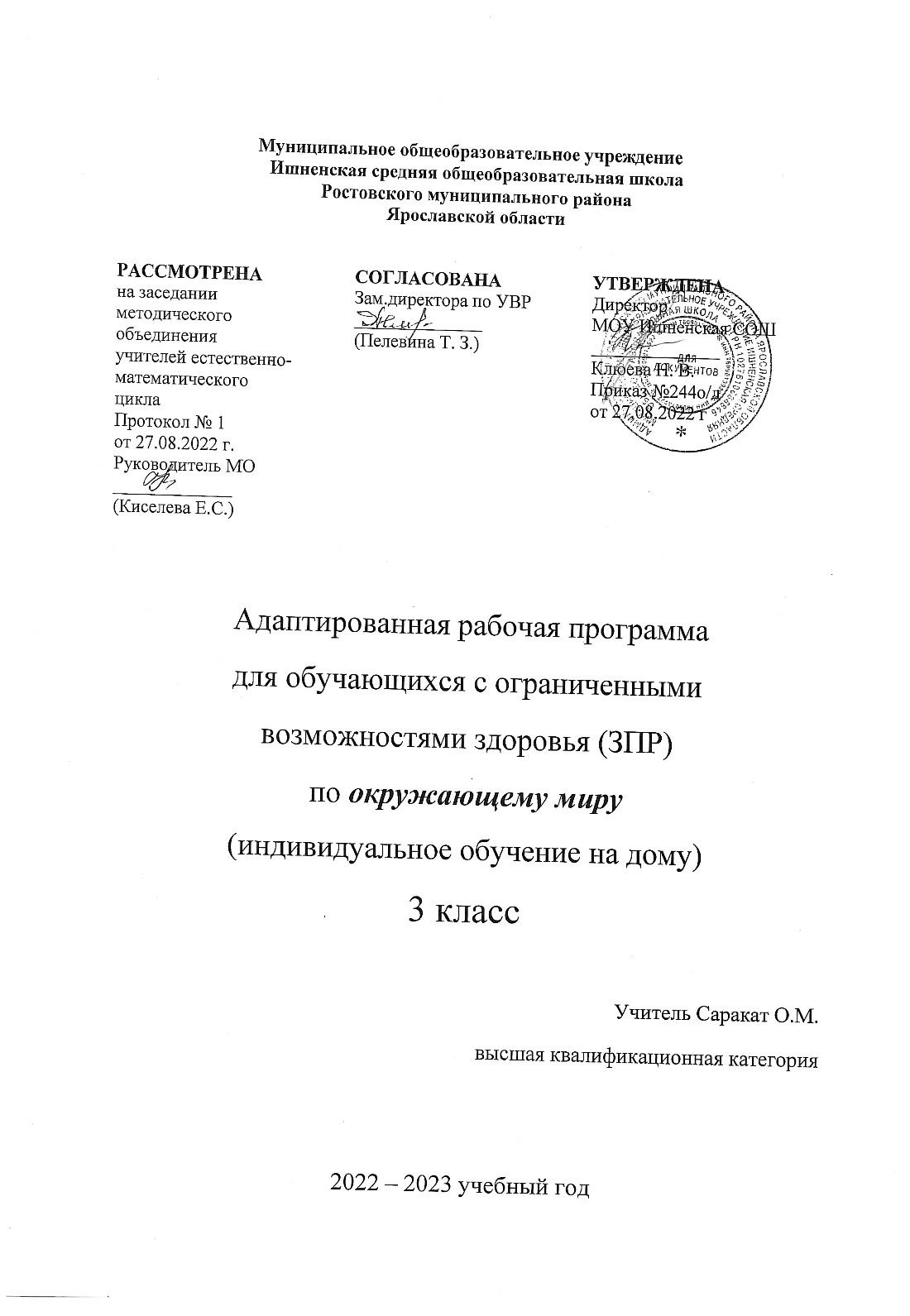 Пояснительная запискак рабочей программе по окружающему миру индивидуальное обучение для учащихся 3 классовРабочая программа предмета «Окружающий мир» для 3 класса составлена на основе следующих нормативных документов:• Федеральный	закон	"Об	образовании	в	Российской	Федерации" от 29.12.2012 N 273-ФЗ• Федеральный	государственный	образовательный	стандарт	начального	общего	образования	(ФГОС	НОО), утвержденный приказом Министерства образования и науки РФ от 6 октября 2009 г. N 373, с изменениями и дополнениями от: 26 ноября 2010 г., 22 сентября 2011 г., 18 декабря 2012 г., 29 декабря 2014 г., 18 мая, 31 декабря 2015 г., 11 декабря 2020 г.• ООП НОО МОУ Ишненская СОШ (утв. приказом директора № 15 а о\д от 15.01.2021 г); • Учебный план МОУ Ишненская СОШ (утв. приказом директора № 307 от 31.08.22 г);• Календарный учебный график МОУ Ишненская СОШ (утв. приказом директора № 308 от 31.08.22 г); • Положение о рабочей программе по ФГОС НОО (утв. приказом директора № 243о/д от 27.08.2021 г);• Методическое письмо ГОАУ ИРО об организации учебного процесса в начальной школе в 2022/2023 уч.г • Плешаков А. А. Окружающий мир. Учебник для 3 класса: в 2 частях.• М.: Просвещение, 2018.• - Плешаков А. А. Рабочие тетради «Окружающий мир» для 3 класса в 2 частях. М.: Просвещение, 2020Данный учебник включён в Федеральный перечень на 20202– 2023 учебный год.Рабочая программа по окружающему миру разработана на основе требований ФГОС начального общего образования 2009, в соответствии с «Примерными программами по отдельным предметам», Концепции духовно-нравственногоразвития и воспитания личности гражданина России, планируемых результатов начального образования авторской программы А.А. Плешакова «Окружающий мир».Адаптированная рабочая программа по окружающему миру рассчитана на обучающихся с задержкой психического развития (ЗПР). В 3 классе в условиях инклюзии обучаются 2 ребенка с задержкой психического развития, которым ПМПК рекомендовала обучение по адаптированной образовательной программе для детей с ЗПР (вариант 7.2).Изучение курса «Окружающий мир» в начальной школе направлено на достижение следующих целей:— формирование целостной картины мира и осознание места в нём человека на основе единства рационально-научного познания и эмоционально-ценностного осмысления ребёнком личного опыта общения с людьми и природой;— формирование бережного отношения к богатствам природы и общества, навыков экологически и нравственно обоснованного поведения в природной и социальной среде— духовно-нравственное развитие и воспитание личности гражданина России в условиях культурного и конфессионального многообразия российского общества.Основными задачами реализации содержания курса являются:1) формирование уважительного отношения к семье, населённому пункту, региону, в котором проживают дети, к России, её природе и культуре, истории и современной жизни;2) осознание ребёнком ценности, целостности и многообразия окружающего мира, своего места в нём;3) формирование модели безопасного поведения в условиях повседневной жизни и в различных опасных и чрезвычайных ситуациях;4) формирование психологической культуры и компетенции для обеспечения эффективного и безопасного взаимодействия в социумеКалендарно-тематическое планирование составлено в соответствии с тематическим планированием курса авторской программы А.А. Плешакова «Окружающий мир», представленной в Сборнике рабочих программ для 3 класса подредакцией МВ. Буряка. А.А. Плешаков «Школа России». Пособие для учителей общеобразовательных учреждений. М., Просвещение, 2011.Место курса в учебном плане . На изучение курса «Окружающий мир» в 3 классе отводится 34 часов-1 час в неделю (34 учебных недели)Результаты изучения курсаОсвоение курса «Окружающий мир» вносит существенный вклад в достижение личностных результатов начального об-разования, а именно:1) формирование основ российской гражданской идентичности, чувства гордости за свою Родину, российский народ и историю России, осознание своей этнической и национальной принадлежности; формирование ценностей многонационального российского общества; становление гуманистических и демократических ценностных ориентации; 2) формирование целостного, социально ориентированного взгляда на мир в его органичном единстве и разнообразии природы, народов, культур и религий;3) формирование уважительного отношения к иному мнению, истории и культуре других народов; 4) овладение начальными навыками адаптации в динамично изменяющемся и развивающемся мире;5) принятие и освоение социальной роли обучающегося, развитие мотивов учебной деятельности и формирование лич-ностного смысла учения;6) развитие самостоятельности и личной ответственности за свои поступки, в том числе в информационной деятельности, на основе представлений о нравственных нормах, социальной справедливости и свободе;7) формирование эстетических потребностей, ценностей и чувств;8) развитие этических чувств, доброжелательности и эмоционально-нравственной отзывчивости, понимания и сопере-живания чувствам других людей;9) развитие навыков сотрудничества со взрослыми и сверстниками в разных социальных ситуациях, умения не создавать конфликтов и находить выходы из спорных ситуаций;10) формирование установки на безопасный, здоровый образ жизни, наличие мотивации к творческому труду, работе нарезультат, бережному отношению к материальным и духовным ценностям.Изучение курса «Окружающий мир» играет значительную роль в достижении метапредметных результатов начального образования, таких как:1) овладение способностью принимать и сохранять цели и задачи учебной деятельности, поиска средств её осуществления;2) освоение способов решения проблем творческого и поискового характера;3) формирование умения планировать, контролировать и оценивать учебные действия в соответствии с поставленной задачей и условиями её реализации; определять наиболее эффективные способы достижения результата;4) формирование умения понимать причины успеха/неуспеха учебной деятельности и способности конструктивно действовать даже в ситуациях неуспеха;5) освоение начальных форм познавательной и личностной рефлексии;6) использование знаково-символических средств представления информации для создания моделей изучаемых объ-ектов и процессов, схем решения учебных и практических задач;7) активное использование речевых средств и средств информационных и коммуникационных технологий (ИКТ) для решения коммуникативных и познавательных задач;8) использование различных способов поиска (в справочных источниках и открытом учебном информационном пространстве сети Интернет), сбора, обработки, анализа, организации, передачи и интерпретации информации в соответствии с коммуникативными и познавательными задачами и технологиями учебного предмета «Окружающий мир»;9) овладение логическими действиями сравнения, анализа, синтеза, обобщения, классификации по родовидовым при-знакам, установления аналогий и причинно-следственных связей, построения рассуждений, отнесения к известным понятиям;10) готовность слушать собеседника и вести диалог; готовность признавать возможность существования различных точек зрения и права каждого иметь свою; излагать своё мнение и аргументировать свою точку зрения и оценку событий;11) определение общей цели и путей её достижения; умение договариваться о распределении функций и ролей всовместной деятельности; осуществлять взаимный контроль в совместной деятельности, адекватно оценивать собственное поведение и поведение окружающих;12) овладение начальными сведениями о сущности и особенностях объектов, процессов и явлений действительности (природных, социальных, культурных, технических и др.) в соответствии с содержанием учебного предмета «Окружа-ющий мир»;13) овладение базовыми предметными и межпредметными понятиями, отражающими существенные связи и отношения между объектами и процессами;14) умение работать в материальной и информационной среде начального общего образования (в том числе с учебными моделями) в соответствии с содержанием учебного предмета «Окружающий мир».При изучении курса «Окружающий мир» достигаются следующие предметные результаты:1) понимание особой роли России в мировой истории, воспитание чувства гордости за национальные свершения, откры-тия, победы;2) сформированность уважительного отношения к России, родному краю, своей семье, истории, культуре, природе нашей страны, её современной жизни;3) осознание целостности окружающего мира, освоение основ экологической грамотности, элементарных правил нравственного поведения в мире природы и людей, норм здоровьесберегающего поведения в природной и социальной среде;4) освоение доступных способов изучения природы и общества (наблюдение, запись, измерение, опыт, сравнение, клас-сификация и др. с получением информации из семейных архивов, от окружающих людей, в открытом информационном пространстве);5) развитие навыков устанавливать и выявлять причинно-следственные связи в окружающем мире.Материально-техническое обеспечение образовательного процессаГлавной задачей курса «Окружающий мир» в начальной школе является формирование целостной картины природного и социального мира со всем многообразием его явлений, формирование представления о месте и роли в нём человека, развитие эмоционально-ценностного отношения к нему. Поэтому принцип наглядности является одним из ведущихпринципов обучения в начальной школе, так как именно наглядность лежит в основе формирования представлений об объектах природы и культуры человеческого общества.Средства обучения:· наглядные пособия:ü натуральные живые пособия – комнатныерастения; гербарии,микропрепараты;ü коллекции горных пород, минералов, полезных ископаемых;ü изобразительные наглядные пособия – таблицы.;ü географические и исторические карты;ü предметы, представляющие быт традиционной и современной семьи, её хозяйства, повседневной, праздничной жизни и многое другое из жизни общества.·мультимедийное оборудование DVD-проекторИнтернет и единая коллекция цифровых образовательных ресурсов(например, http://school-collection.edu.ru/)·набор энциклопедий для младших школьников· измерительные · раздаточный материал·экскурсионное снаряжение литература для учащихся1. А.А.Плешаков. Окружающий мир. Учебник.2 класс. В 2 ч. – М.: Просвещение,20112. А.А.Плешаков. Окружающий мир. Рабочая тетрадь. 2 класс. В 2 ч. – М.: Просвещение,2010Тематическое планирование1.	Как устроен мир	2 2.	Эта удивительная природа.	8 3.	Мы и наше здоровье	6 4.	Наша безопасность	5 5.	Чему учит экономика	6 6.	Путешествие по городам и странам	734КАЛЕНДАРНО-ТЕМАТИЧЕСКОЕ ПЛАНИРОВАНИЕ ПО ОКРУЖАЮЩЕМУ МИРУ 3КЛАСС№п/	Дата пТема	Тип урока         урокаОсновные видыучебной деятельностиПланируемые предметныерезультаты освоенияматериалаУниверсальные учебные действияВид контроляРаздел «Как устроен мир» (2 часа)1	05.09 Природа .Человек.Старто ваяУрок введения в новуютему.Знакомиться с учебником и учебными пособиями, с целями и задачами раздела. Понимать учебную задачу урока и стремиться еёвыполнить. Доказывать,Анализировать текст учебника, извлекать из него необходимую информацию; сравнивать объекты неживой и живойприроды по известнымПреобразование модели с целью выявления общих законов, определяющих данную предметную область.Построение логическойдиагнос тика.пользуясь иллюстрацией учебника, что природа удивительно разнообразна; раскрывать ценность природы для людей. Предлагать задание к рисунку учебника и оценивать ответы одноклассников,осуществлять самопроверку.признакам, классифицировать объекты живой природы. Формулировать выводы из изученного материала, отвечать на итоговые вопросы и оценивать достижения на уроке. Объяснять значения слов: «организмы», «биология», «царства», «бактерии»,«микроскоп».цепочки рассуждений, анализ истинности утверждений. Умениеработать в паре.2	12.09 Обществ о.Что такое экология .Природа в опасности!Урок изучения нового материа лаУрок-исследование.Определять место человека в мире; характеризовать семью, народ, государство как части общества; сопоставлять формы правления в государствах мира. Формулировать выводы из изученного материала, отвечать на итоговые вопросы и оценивать достижения науроке.Анализировать таблицу с целью извлечения необходимой информации; описывать по фотографиям достопримечательности разных стран; соотносить страны и народы, осуществлять самопроверку; рассуждать о многообразии и единстве стран и народов всовременном мире.Умение с достаточной	Фронта полнотой и точностью	льный выражать свои мысли в соответствии сзадачами и условиями коммуникации; умение читать таблицы и работать с ними, давать аргументированный ответ на поставленный вопрос. Умение сотрудничать сучителем иУстанавливать причинно-следственные связи между поведением людей, их деятельностью и состоянием окружающей среды; различать положительное и отрицательное влияние человека на природу; сравнивать заповедники инациональные парки.Объяснять значения слов:	сверстниками. «семья», «народ»,«государство»,«общество».Раздел «Эта удивительная природа» (8 часов)3	19.09 Тела,	Урок-	Понимать учебные задачи	Объяснять значения	Высказывание	Фронтавещества , частицы.Разнообр азиевеществ.исследов ание.раздела и данного урока и стремиться их выполнить; классифицировать тела и вещества, приводить примеры естественных и искусственных тел, твёрдых, жидких и газообразных веществ; наблюдать опыт срастворением вещества.слов: «тело», «вещество», «частица». Различать тела и вещества, осуществлять самопроверку; проверять с помощью учебника правильность приведённыхутверждений.предположений,	льный объясняющих результатопыта; доказательство на основе опыта, что тела и вещества состоят из частиц. Моделирование процесса растворения, а также расположения частиц в твёрдом, жидком и газообразномвеществах.4	26.09 Воздух и его охрана.Вода.Превращ ения и круговор от воды.5	03.10 Берегите воду!Как разруша ются камни.Что такоепочва.Урок-практик а.Урок-исследов ание.Анализировать схему (диаграмму) с целью определения состава воздуха. Исследовать с помощью опытов свойства воздуха.Высказывать предположения о том, почему нужно беречь воду; находить и использовать при ответе на вопрос цифровые данные из учебника. Обсуждать способы экономного использования воды. Рассказывать о загрязнении воды с помощьюмодели.Объяснять значение слова «кислород». Различать цель опыта, ход опыта, вывод. Объяснять свойства воздуха, используя знания о частицах; осуществлять самопроверку. Называть правила охраны воздуха.Анализировать схему в учебнике, сопоставлять полученные сведения с информацией из текста. Понимать, что надоохранять и беречь воду.Анализ объектов с	Фронта целью выделения	льный признаков(существенных, несущественных). Интервьюирование взрослых о мерах охраны чистоты воздуха в родном городе.Самостоятельное	Фронта выделение и	льный формулированиепознавательной цели. Моделирование в виде динамической схемы источников загрязнения воды. Интервьюирование взрослых по охране чистоты воды в родном городе (селе). Осознанное ипроизвольноепостроение речевого высказывания в устной форме.6	10.10 Разнообр азие растений .Солнце, растения и мы с вами.7	17.10 Размнож ение и развитие растений.Урок развити я умений и навыков.Комбини рованный урок.Знакомиться с группами растений по материалам учебника. Классифицировать растения из предложенного списка; знакомиться по учебнику с понятием «виды растений»; использовать предложенную информацию при характеристике групп растений.Характеризовать условия, необходимые для размножения растений и их распространения. Наблюдать в природе, какраспространяются семенаОбъяснять значение слова «ботаника». Называть растения с помощью атласа-определителя. Приводить примеры растений разных групп и видов.Объяснять значение слова «опыление». Характеризовать с помощью схем стадии развития растения изсемени. Называть разныеСамостоятельное	Фронта создание способов	льный решения проблемпоискового характера; умение с достаточной полнотой и точностью выражать свои мысли в соответствии с задачами и условиями коммуникации. Подготовка сообщения об одном из видов растений любой группы.Давать	Фронта аргументированный	льный ответна поставленныйвопрос. Анализ объектов с целью выделенияпризнаковОхрана растений .деревьев. Выявлять роль животных в размножении и развитии растений.способы распространения плодов и семян.(существенных, несущественных).8	24.10 Разнообр азие животны х.Кто есть кто? Проект «Разнооб разие природы родного края».9	07.11 Размнож ение и развитие животных.Урок формиро вания умений и навыков.Урок развити я умений инавыков.Понимать учебную задачу и стремиться её выполнить. Классифицировать животных.Характеризовать животных разных групп по способу размножения, моделировать стадии размножения животных разных групп.Рассказывать, как заботятсяОбъяснять значения слов: «зоология», «земноводные», «пресмыкающиеся», «млекопитающие». Приводить примеры животных разных групп; с помощью атласа-определителя определять животных, изображённых на рисунках,и относить их к определённой группе.Объяснять значения слов: «личинка», «куколка», «малёк», «головастик». Рассказывать оразмножении и развитииСамостоятельное	Фронтасоздание способов	льныйрешения проблем поискового характера; умение с достаточной полнотой и точностью выражать свои мысли в соответствии с задачами и условиями коммуникации. Умение работать с текстом, выделять новые понятия, определять их существенные признаки.Моделирование —	Фронтапреобразование объекта льный из чувственной формыв модель, где выделены существенныехарактеристикиОхрана животны х.домашние животные о своём животных разных групп. потомстве.объекта. Осознанное и произвольное построение речевого высказывания, аргументация своего мнения и позиции вкоммуникации.10	14.11 В царстве грибов.Великий круговор отжизни.Урок-конференция.Актуализировать знания о редких и исчезающих животных. Характеризовать факторы отрицательного воздействия человека на животный мир. Формулировать с помощью экологических знаков правила поведения в природе. Создать книжку-малышку «Берегиживотных».С помощью атласа-определителя и электронного приложения определять животных, занесённых в Красную книгу России. Называтьмеры по охране животных.Установление	Фронта причинно-	льный следственных связей. Постановка иформулированиепроблемы.Раздел «Мы и наше здоровье» (6 часов)	Фронта11	21.11 Организ м человекаУрок введения в новуюАктуализировать знания по анатомии и физиологии человеческого организма.Характеризовать системыОбъяснять значение выражения «система органов». Называть ипоказывать на моделиУмение работать с	льный текстом, выделятьновые понятия,определять их.	тему.Органычувств.органов человека. Обсуждать	органы человека. взаимосвязь наук анатомии,физиологии и гигиены. Анализировать схемы расположения органов человека, уметь показывать расположение внутренних органовна своём теле и теле собеседника. Практическая работа в паре: измерениероста и массы человека.существенные признаки. Строить рассуждения в форме связи простых суждений об объекте, его строении, свойствахи связях.12	28.1113	05.12Надёжна я защита организ ма.Опора тела и движени е.Наше питание. Проект«ШколаУрок-исследов ание.Урок-проект.Самостоятельно изучать материал темы и готовить рассказы по предложенному плану. Распознавать предметы на ощупь и по запаху в ходе учебного эксперимента. Формулировать правила гигиены органов чувств.Определять наличие питательных веществ в продуктах питания.Моделировать строениеОбъяснять значения слов: «обоняние», «осязание». Называть органы чувств человека: глаза, уши, нос, язык, кожа. Рассказывать о правилах гигиены органов чувств.Объяснять значения понятий: «белки», «жиры», «углеводы»,«пищеварительнаяСамостоятельное	Фронта выделение и	льный формулированиепознавательной цели; структурирование знаний.Постановка учебной	Фронта задачи на основе	льный соотнесения того, чтоуже известно и усвоенокулинар ов». Дыхание и кровообращение.пищеварительной системы. Характеризовать изменения, которые происходят с пищей в процессе переваривания. Обсуждать правила рационального питания. Составлять меню здоровогопитания.система». Определять цель проекта, работать с известной информацией, собирать дополнительный материал, создавать способы решения проблем творческого и поисковогохарактера.учащимися, и того, что ещё неизвестно. Поиск и выделение необходимой информации, структурирование знаний; представление полученной информации; оценка результатов работы. Сотрудничество сучителем и учащимися.14	12.12 Провери м себя и оценим свои достижен ия за первое полугодие.Контрол ьно-обоб-щающийурок.Выполнять задания; проверять свои знания.Адекватно оценивать и анализировать свои знания/незнания.Оценка — выделение и осознание обучающимся того, что уже усвоено и что ещё нужно усвоить, осознание качества и уровня усвоения; оценка результатовработы.констат ирующи йПромеж уточная диагностическа я работа.14	19.12 Презентац Урок-	Выступать с	Представлять результаты	Моделирование —	Фронталия проектов «Богатств а, отданные людям», «Разнообр азие природы родного края»,«Школаконференция.подготовленными сообщениями, иллюстрировать их наглядными материалами. Обсуждать выступления учащихся. Оценивать свои достижения и достижениядругих учащихся.проектной деятельности. Формировать адекватнуюоценку своих достижений.преобразование объекта ьный из чувственной формыв модель, где выделены существенные характеристики объекта (пространственно-графическая или знаково-символическая); умение с достаточной полнотой и точностью выражатьсвои мысли вкулинаров ».соответствии с задачами и условиями коммуникации.16	26.12 Умей предупр еждать болезни.ЗдоровыУрок обобщен ия и систематизацииХарактеризовать и формулировать факторы закаливания. Составлять памятку по закаливанию.Составлять инструкцию поОбъяснять значения понятий: «закаливание», «инфекционные болезни», «аллергия». Называтьспособы закаливанияСтруктурирование знаний; постановка и формулирование проблемы,самостоятельноеФронтал ьныйй образ	знаний. жизни.предупреждению инфекционных заболеваний.организма, правила поведения в случае заболевания. Формулировать правила предупреждения инфекционных болезней иаллергии.создание алгоритмов деятельности при решении проблем творческого ипоискового характера.Раздел «Наша безопасность» (5 часов)17	Огонь,вода и газ.Чтобы путь был счастлив ым.Тест № 2.18	ДорожныеУрок введения в новуютему.Контрольно-Понимать учебные задачи раздела и данного урока и стремиться их выполнить. Актуализировать знания об опасностях в быту. Характеризовать действия при пожаре, аварии водопровода и утечке газа. Моделироватьдействия при этих ситуациях в виде схем и ролевой игры. Анализировать схему эвакуации из школы и моделировать её в ходе учебной тревоги.Актуализировать правилабезопасного поведения наОбъяснять значение слова «диспетчер». Называть наизусть телефоны экстренного вызова, родителей, соседей. Формулировать действия при пожаре, аварии водопровода, утечке газа.Называть правилаповедения по дороге вПостановка и формулирование проблемы, самостоятельное создание алгоритмов деятельности при решении проблем поискового характера; умение с достаточной полнотой и точностью выражать свои мысли в соответствии с задачами и условиями коммуникации.Построениерассуждения в формеконстат ирующи йконстатирующизнаки.	обоб-щающий урок.Тест №3.улице. Изучать по материалам учебника правила поведения на улице и в транспорте; готовить сообщения. Обсуждать предложенные ситуации, которые являются потенциально опасными. Моделировать свои действия в ходе ролевой игры. Выполнять тесты о правильном/неправильном поведении на улице и втранспорте.школу, при переходе улицы, езде на велосипеде, езде в автомобиле,общественном транспорте.связи простых	й суждений об объекте,его строении, свойствах и связях. Построение логической цепочки рассуждений, анализ истинностиутверждений.19	Опасные места.Урок система тизациизнаний.Актуализировать полученные ранее знания о потенциально опасных местах. Обсуждать потенциальные опасности в доме и вне его. Составлять схему своего двора и окрестностей с указаниемопасных мест.Называть правила поведения в потенциально опасных местах: на балконе, в лифте, на стройплощадке, пустыре, в парке, лесу, на обледенелых поверхностяхи т.д.Построение рассуждения в форме совокупности простых суждений об объекте, его строении, свойствах и связях. Построение логической цепочки рассуждений, анализ истинностиутверждений.Фронтал ьный20	Природа и наша безопасн ость.Проверо чная работа.21	Экологи ческая безопасн ость.Практич еская работа № 10 «Устрой ство иработаКонтрол ьно-обоб-щающий урок.Урок-практика.Характеризовать опасности природного характера. Находить информацию о ядовитых растениях и грибах. Характеризовать правила гигиены при общении с домашними животными. Различать гадюку и ужа.Анализировать по схеме цепь загрязнения, приводить примеры цепей загрязнения. Моделировать пути поступления загрязняющих веществ в организм. Обсуждать проблему экологической безопасности и меры по охране окружающей среды. Знакомиться с устройствоми работой бытового фильтраПонимать, какие опасности природного характера могут принести гроза, ядовитые растения и грибы, змеи, собаки, кошки.Объяснять значения слов: «экологическая безопасность», «цепь загрязнения», «бытовой фильтр». Называть правила экологическойбезопасности.Построение рассуждения в форме совокупности простых суждений об объекте, его строении, свойствах и связях. Построение логической цепочки рассуждений, анализ истинности утверждений.Выделение необходимой информации; установление причинно-следственных связей, представление цепочек объектов и явлений; умение с достаточной полнотой и точностью выражать свои мысли всоответствии сконстат ирующи йФронтальныйбытовог	для очистки воды. офильтра для очисткиводы».задачами и условиями коммуникации.Раздел «Чему учит экономика» (6 часов)22	Для чего нужна экономи ка.23	ПрироднУрок введения в новуютему.УрокПонимать учебные задачи раздела и данного урока и стремиться их выполнить. Различать товары и услуги; приводить примеры товаров и услуг. Характеризовать роль труда в создании товаров и услуг. Работать со взрослыми: прослеживать, какие товары и услуги были нужны семье в течение дня.Раскрывать роль природныхРаскрывать понятия «экономика», «потребности», «услуги». Понимать, что удовлетворение потребностей людей – главная задача экономики.Объяснять значения слов:Постановка и формулирование проблемы, самостоятельное создание алгоритмов деятельности при решении проблем поискового характера; умение с достаточной полнотой и точностью выражать свои мысли в соответствии с задачами и условиями коммуникации.Умение работать сФронтал ьныйФронталые богатств а и труд людей – основа экономики.изучения нового материала.богатств и труда людей в экономике по предложенному плану. Прослеживать взаимосвязь труда людей разных профессий. Выяснять роль профессий родителей вэкономике.«природные богатства», «капитал», «труд». Приводить примеры использования природных богатств и труда в процессе производства товаров. Раскрывать роль науки в экономическомразвитии.текстом, выделять	ьный новые понятия,определять их существенные признаки. Осознанное ипроизвольное построение речевого высказывания, аргументация своего мнения и позиции вкоммуникации.24	Полезны е ископае мые.Растение водство25	ЖивотноКомбини рованны й урок.Урок-исследовАктуализировать знания о полезных ископаемых. Определять полезные ископаемые. Выявлять, при производстве каких товаров применяются изучаемые полезные ископаемые. Характеризовать особенности добычи различных полезных ископаемых.Актуализировать знания одиких и домашнихОбъяснять значения слов: «месторождение», «геолог». Называть наиболее важные в экономике полезные ископаемые. Раскрывать основные способы добычи полезных ископаемых. Анализировать правила охраны полезных ископаемых.Объяснять значение слова«животноводство».Извлечение необходимой информации из текстов; постановка и формулирование проблемы, самостоятельное создание алгоритмов деятельности при решении проблем поискового характера.Постановка иформулированиеФронтал ьныйФронталводство.	ание.Какая бывает промыш ленность.животных. Классифицировать домашних сельскохозяйственных животных. Характеризовать роль разведения сельскохозяйственных животных в экономике и труд животноводов. Выявлять взаимосвязь растениеводства, животноводства и промышленности. Исследовать, какие продукты животноводства использует семья в течение дня. Работа со взрослыми: интервьюироватьработников животноводства.Называть домашних сельскохозяйственных животных, рассказывать об их содержании и разведении, об их роли в экономике. Называть продукты животноводства, которые использует семьяв течение дня.проблемы,	ьный самостоятельноесоздание алгоритмов деятельности при решении проблем творческого и поискового характера. Поиск и выделение необходимой информации. Структурированиезнаний.26	Что такое деньги.Государс твенныйУрок-практика.Характеризовать виды обмена товарами (бартер и купля-продажа); моделировать ситуации бартера и купли-продажи.Раскрывать роль денег вОбъяснять значения слов: «деньги», «рубль», «заработная плата», «бартер», «купля-продажа». Называть видыденежных знаков:Самостоятельное выделение и формулирование познавательной цели;структурированиеФронтальныйбюджет.	экономике. Рассматривать и сравнивать монеты России по внешнему виду, устноописывать их.банкноты и монеты.	знаний. Различать денежныеединицы разных стран.27	Семейны й бюджет. Экономи ка и экология .Тест № 4.Урок изучения нового материалаХарактеризовать семейный бюджет, его доходы и расходы. Выявлять сходство и различия государственного и семейного бюджета и их взаимосвязь. Определять, какие доходы и из каких источников может иметь семья. Обсуждать, какие расходы семьи являются первостепенными, а какие – менее важными. Моделировать семейныйбюджет.Объяснять значения слов: «стипендия», «пенсия». Понимать, что такое семейный бюджет, анализировать его доходыи расходы.Умение работать с текстом, выделять новые понятия, определять их существенные признаки. Осознанное и произвольноепостроение речевого высказывания, аргументация своего мнения и позиции вкоммуникации.констат ирующийАктуализировать знания о влиянии человека на окружающую среду. Характеризовать вредное воздействие различных отраслей экономики наокружающую среду. Раскрывать взаимосвязь между экономикой и экологией.Раздел «Путешествия по городам и странам» (7 часов)28	Золотое кольцо России.29	Наши ближай шиесоседи.Урок-путешес твие.Урок-путешес твие.Прослеживать маршрут путешествия по карте в учебнике и настенной карте России.Показывать на карте России её границы и пограничные государства, их столицы, в том числе страны, граничащие только сКалининградской областьюОбъяснять значение слова «финифть».Рассказывать о достопримечательностях городов Золотого кольца. Узнавать достопримечательности городов Золотого кольца по фотографиям.Объяснять значения понятий: «сухопутные границы», «морские границы». Называть государства, граничащие сРоссией,их столицы.Умение получать информацию на основе изучения карты, ставить познавательную задачу, соотносить информацию из разных источников. Умение работать с текстом, выделять новые понятия, определять их существенные признаки.Умение получать информацию на основе изучения карты, ставить познавательную задачу,соотноситьФронтал ьныйФронтал ьныйНа севере Европы.или имеющие с Россией только морские границы. Обсуждать, почему с государствами-соседями нужно иметь добрососедские отношения. Готовить сообщение о странах, граничащих сРоссией.информацию из разных источников. Умение с достаточной полнотой и точностью выражать свои мысли в соответствии с задачами и условиямикоммуникации.30	Что такое Бенилюк с.В центре Европы.Урок-путешес твие.Самостоятельно изучить материал учебника о странах севера Европы, подготовить сообщения с показом местоположения страны и её столицы на политической карте Европы. Соотносить государства и их флаги. Составлять вопросы к викторине по странам севера Европы. Работать со взрослыми: в магазинах выяснять, какие товары поступают из стран севераЕвропы.Объяснять значения понятий: «Скандинавские страны», «фьорд», «аквапарк», «гейзер». Называть страны севера Европы, их столицы. Узнавать по фотографиям достопримечательности изучаемой страны, еёизвестных людей.Умение получать информацию на основе изучения карты, ставить познавательную задачу, соотносить информацию из разных источников. Умение с достаточной полнотой и точностью выражать свои мысли в соответствии с задачами и условиямикоммуникации.Фронтал ьный31	По Франции и Великоб ритании (Франци я).32	На юге Европы.Урок-путешес твие.Урок-путешествие.Самостоятельно изучить материал о Франции, подготовить сообщения с показом местоположения страны и её столицы на политической карте Европы. Составлять вопросы для викторины о Франции. Работать со взрослыми: в магазинах выяснять, какие товары поступают из Франции.Самостоятельно изучить материал о Греции и Италии, подготовить сообщения с показом местоположения стран и их столиц на политической карте Европы. Составлять вопросы для викторины по Греции и Италии. Работать со взрослыми: в магазинахвыяснять, какие товарыПоказывать местоположение Франции на карте, называть её столицу. Описывать достопримечательности Франции по фотографиям. Узнавать её замечательных людей.Показывать местоположение Греции и Италии на карте, называть их столицы. Описывать достопримечательности Греции и Италии по фотографиям. Узнавать ихзамечательных людей.Умение получать информацию на основе изучения карты, ставить познавательную задачу, соотносить информацию из разных источников. Умение с достаточной полнотой и точностью выражать свои мысли в соответствии с задачами и условиями коммуникации.Умение получать информацию на основе изучения карты, ставить познавательную задачу, соотносить информацию из разных источников. Умение с достаточной полнотой и точностью выражатьсвои мысли вФронтал ьныйФронтал ьныйпоступают из Греции и Италии.соответствии с задачами и условиями коммуникации.33	По знамени тым местам мира.Тест № 5.34	Провери м себя и оценим своидостижеУрок-путешес твие.Контрол ьно-обоб-щающийурок.Соотносить памятники архитектуры и искусства с той страной, в которой они находятся. Обсуждать цели международного туризма. Находить в дополнительной литературе и в Интернете материал о достопримечательностях разных стран, готовить сообщения.Выполнять задания;проверять свои знания.Описывать по фотографиям изучаемые достопримечательности.Адекватно оценивать и анализировать своизнания/незнания.Умение получать информацию на основе изучения карты, ставить познавательную задачу, соотносить информацию из разных источников. Инициативное сотрудничество в поиске и сборе информации.Оценка — выделение и осознание обучающимся того, что уже усвоено и что ещёнужно усвоить,констат ирующи йконстат ирующийния за второе полугодие.осознание качества и уровня усвоения; оценка результатовработы.Итогова я диагнос тическа я работа.МАТЕРИАЛЬНО-ТЕХНИЧЕСКОЕ ОБЕСПЕЧЕНИЕ ОБРАЗОВАТЕЛЬНОГО ПРОЦЕССАДля организации работы с разными источниками информации желательно иметь в классе научно-популярные, художественные книги для чтения (в соответствии с изучаемым материалом), энциклопедии, справочники, словари естественно-научного, обществоведческого, исторического содержания, видеофильмы, звукозаписи.В соответствии с содержанием программы, в классе желательно иметь:– таблицы (строение растения, организм человека, стадии развития животных и др.);– плакаты (природные сообщества болота, озера, леса, луга; ландшафтные картины Арктики, тундры, степи, пустыни; растения и животные материков; репродукции картин художников, отражающих общественные явления, исторические события и др.);– портреты выдающихся людей России (политических деятелей, военачальников, царей, писателей, художников, поэтов, композиторов, изобретателей и др.);– географические (физическую карту полушарий, карту России, природных зон) и исторические настенные карты, атлас географических и исторических карт; адаптированную карту звёздного неба (по возможности); иллюстративные материалы (альбомы, комплекты открыток);– модели дорожных знаков, транспортных средств, часов;– модель торса человека с внутренними органами;– муляжи грибов, фруктов и овощей;– макеты исторических памятников, старинных жилищ, оборонительных сооружений (по возможности);– разрезные плоскостные модели строения цветкового растения, цветка, реки; плоскостные или объёмные модели молекул;– коллекции минералов, горных пород, полезных ископаемых, почв;– гербарии дикорастущих и культурных растений, наборы семян, плодов;– предметы старинного быта, одежды, элементы национальных узоров (народов родного края);– живые объекты (комнатные растения, животные живого уголка).Оборудование для уголка живой природы: аквариум, клетка для птиц, предметы ухода за растениями и животными.Учебно-практическое и учебно-лабораторное оборудование:– демонстрационный экземпляр микроскопа;– демонстрационный экземпляр глобуса;– комплект луп для работы в группах по 5-6 человек;– комплект компасов для работы в группах по 5–6 человек;– демонстрационный экземпляр флюгера;– демонстрационный экземпляр барометра;– демонстрационный экземпляр бинокля;– демонстрационный экземпляр весов с набором разновесов;– демонстрационные экземпляры термометров разных видов (спиртового, биметаллического, медицинского) для измерения температуры воздуха, воды и тела.Большинство уроков окружающего мира являются предметными. На них учащиеся действуют с различными предметами – рассматривают, определяют признаки и свойства, сравнивают и группируют их. Для организации такой работы желательно иметь раздаточный материал на пару или группу учащихся. Наряду с предметами различных коллекций, гербарными листами, можно использовать природный материал, собранный на экскурсиях.Для выполнения заданий по моделированию природных объектов надо иметь пластилин (гипс), глину, песок, цветную бумагу, клей и ножницы с тупыми концами.Лабораторное оборудование и материалы для проведения опытов и демонстраций: посуда (стаканы, колбы, пробирки, чашки и др.), измерительные и осветительные приборы (свеча, фонарик), фильтры, магниты; песок, глина, почва, известняк, каменный уголь, нефть, семена растений (подсолнечника, пшеницы, гороха, огурца и др.).